VYSHAK ELECTRICAL ENGINEEREmail: vyshak.389887@2freemail.comP E R S O N A L PR O F I L EExtremely motivatedElectrical Engineer withmore than 2 years experience in Design ,Testing Execution. Electrical panels and transformers. Also an expertin CAD and project mangement,A R E A    O FE X P E R T I S EElectrical Panels and Transformers Electrical site management Planning , Execution , Testing Engineering DrawingCAD InspectionOffice AdministrationW O R K    E X P E R I E N C E -2 Y E A R S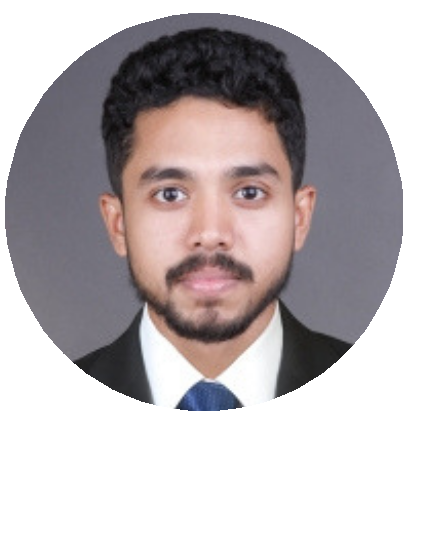 E D U C A T I O NAnna University - Bachelor in Engineering, Electrical & Electronics 2015.Diploma in Industrial Safety from N.I.L.E.MMaxwell Electric Corporation, Thrissur KeralaElectrical EngineerOCT 2018 - NOV 2018ProjectSite : Steel Industrial & Forgings Pvt. Ltd Thrissur●    Replacement of OCB and Supply and Installation of new VCB Panel (1 Incomer & 2 Outgoing)●    Oil filtration of  1000 kVA TransformersResponsibilities:-Planning and execution of various site activities according to the project electrical drawings.Supervised installation of Electrical Services.Supervised installation of HT & LT Cable glanding including termination.Coordinated with local government authorities like KSEB andElectrical Inspectorate for the necessary approvals.Testing relays, Charging and Handing over various electrical items to the client.Do the necessary co-ordination and report to the direct supervisor regarding the variations of scope of work.T E C H N I C A L S K I L L SInspections & test plansDocuments reviewNoting & file management Drafting & Designing Interpreting drawing and specificationNetworking & SystemsAdministrationSupervision & coordinationL A N G U A G E S K N O W NEnglish Hindi TamilMalayalamT R A I N I N G S &I N T E R N S H I PDHL Eranakulam , IndiaSystems EngineerJUN 2016 - OCT 2017Configuring and Maintaining Desktop computers, laptops,Tabs.· Installing, Troubleshooting and configuration of windowsXP, Windows 7 and windows 10.Installing and updating antivirus and patches. Administrating computer user account as per company policy.Installing MS office 2007, 2010 and packages.Installing configuration and troubleshooting of MS outlook.·Installing and configure company software and third party software as per customer request take back up of mail and other file as per request from user.Getting the spares intended for replacement.Tracing out the faulty spares having hardware issue.Help DHL team to enter data bill and invoice on their site. Follows mails and providing daily updates to the user about the status of their call.I T    S K I L L SMEP REVIT AUTOCAD MS OFFICE CCNAA C A D E M I C    D E T A I L SCCNA - Eranakulam AutoCAD -CAD CENTER EranakulamBE / B.tech - Electical & Electronics Engineering atAnna University Chennai India                                201512th - Koodali HSS Kerala India                                2011R E F E R E N C EAvailable upon requestPersonal InformationDate of birth  - 27 April 1994Nationality       -  Indian Marital Status - Single 